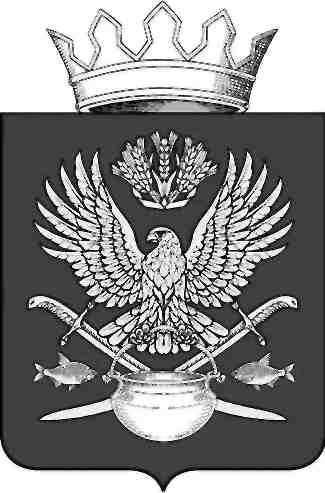 АДМИНИСТРАЦИЯКОТЕЛЬНИКОВСКОГО МУНИЦИПАЛЬНОГО РАЙОНАВОЛГОГРАДСКОЙ ОБЛАСТИПОСТАНОВЛЕНИЕот 25.07.2023 г. № 512О внесении изменений и дополнений в постановление администрации Котельниковского муниципального района Волгоградской области от 21.10.2021 г. № 775 «Об утверждении Перечней государственных и муниципальных услуг (функций) для последующего их размещения в федеральной государственной информационной системе «Федеральный реестр государственных и муниципальных услуг (функций)», государственной информационной системе «Региональный реестр государственных и муниципальных услуг (функций) Волгоградской области» и муниципальной информационной системе «Реестр муниципальных услуг (функций) Котельниковского муниципального района Волгоградской области»Администрация Котельниковского муниципального района Волгоградской области постановляет:1. Внести в Перечень муниципальных услуг (функций), предоставляемых (исполняемых) администрацией Котельниковского муниципального района Волгоградской области, утвержденный постановлением администрации Котельниковского муниципального района Волгоградской области от 21.10.2021 г. № 775, следующие изменения и дополнения:1) дополнить пунктами 59 - 61 следующего содержания:2) пункты 54 и 55 изложить в следующей редакции:2. Внести в Перечень государственных услуг (функций), предоставляемых (исполняемых) администрацией Котельниковского муниципального района Волгоградской области, утвержденный постановлением администрации Котельниковского муниципального района Волгоградской области от 21.10.2021 г. № 775, следующие изменения:1) пункт 2 изложить в следующей редакции:2) пункт 15 исключить;3) пункты 16 – 20 считать пунктами 15 – 19 соответственно.3. Отделу по экономической политике администрации Котельниковского муниципального района Волгоградской области обеспечить формирование сведений о государственных (муниципальных) услугах, указанных в пунктах 1 и 2 настоящего постановления, и обеспечить их размещение в федеральной государственной информационной системе «Федеральный реестр государственных и муниципальных услуг», государственной информационной системе «региональный реестр государственных и муниципальных услуг».4. Контроль над исполнением настоящего постановления возложить на исполняющего обязанности заместителя главы Котельниковского муниципального района Волгоградской области Вотинцеву Л.Р.5. Настоящее постановление вступает в силу после его официального обнародования.Глава Котельниковскогомуниципального районаВолгоградской области                                                                  С.А. Понкратов59Признание помещения жилым помещением, жилого помещения непригодным для проживания, многоквартирного дома аварийным и подлежащим сносу или реконструкцииотдел земельно-имущественных отношений;отдел капитального строительства, архитектуры и ЖКХ60Передача в собственность граждан занимаемых ими жилых помещений муниципального жилищного фонда в порядке приватизации жилищного фондаотдел земельно-имущественных отношений61Бесплатная передача в собственность граждан Российской Федерации занимаемых ими служебных жилых помещений специализированного жилищного фонда Котельниковского муниципального района Волгоградской областиотдел земельно-имущественных отношений54.Назначение и выплата, перерасчет, возобновление и восстановление выплаты пенсии за выслугу лет лицам, замещавшим муниципальные должности и (или) должности муниципальной службы Котельниковского муниципального района Волгоградской областиотдел правового и кадрового обеспечения55Признание молодой семьи участницей мероприятия по обеспечению жильем молодых семей федерального проекта «Содействие субъектам Российской Федерации в реализации полномочий по оказанию государственной поддержки гражданам в обеспечении жильем и оплате жилищно-коммунальных услуг» государственной программы Российской Федерации «Обеспечение доступным и комфортным жильем и коммунальными услугами граждан Российской Федерации»отдел культуры, спорта и молодежной политики2Назначение опекуна (попечителя) или несколько опекунов (попечителей) над совершеннолетним лицом, признанным в судебном порядке недееспособным или ограничено дееспособнымсектор по опеке и попечительству